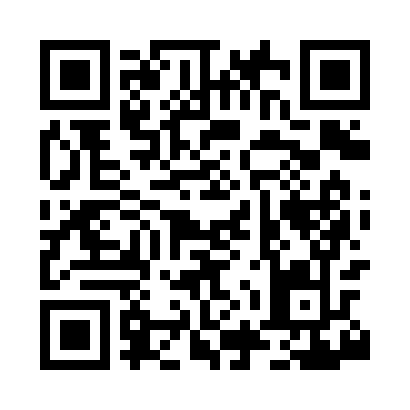 Prayer times for Acalanes Ridge, California, USAWed 1 May 2024 - Fri 31 May 2024High Latitude Method: Angle Based RulePrayer Calculation Method: Islamic Society of North AmericaAsar Calculation Method: ShafiPrayer times provided by https://www.salahtimes.comDateDayFajrSunriseDhuhrAsrMaghribIsha1Wed4:516:121:054:538:009:202Thu4:496:101:054:548:019:223Fri4:486:091:054:548:019:234Sat4:476:081:054:548:029:245Sun4:456:071:054:548:039:256Mon4:446:061:054:548:049:277Tue4:436:051:054:558:059:288Wed4:416:041:054:558:069:299Thu4:406:031:054:558:079:3010Fri4:396:021:054:558:089:3111Sat4:376:011:054:558:099:3312Sun4:366:001:054:558:109:3413Mon4:355:591:054:568:109:3514Tue4:345:581:054:568:119:3615Wed4:335:581:054:568:129:3716Thu4:315:571:054:568:139:3917Fri4:305:561:054:568:149:4018Sat4:295:551:054:578:159:4119Sun4:285:541:054:578:169:4220Mon4:275:541:054:578:169:4321Tue4:265:531:054:578:179:4422Wed4:255:521:054:588:189:4523Thu4:245:521:054:588:199:4724Fri4:235:511:054:588:209:4825Sat4:235:511:054:588:209:4926Sun4:225:501:054:588:219:5027Mon4:215:501:064:598:229:5128Tue4:205:491:064:598:239:5229Wed4:195:491:064:598:239:5330Thu4:195:481:064:598:249:5431Fri4:185:481:065:008:259:55